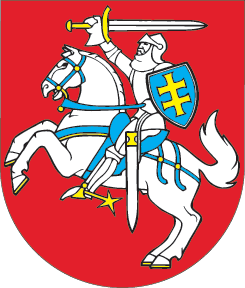 LIETUVOS RESPUBLIKOSGELEŽINKELIŲ TRANSPORTO KODEKSO 3, 29 STRAIPSNIŲ IR PRIEDO PAKEITIMOĮSTATYMAS2015 m. balandžio 9 d. Nr. XII-1604Vilnius1 straipsnis. 3 straipsnio pakeitimasPakeisti 3 straipsnio 32 dalį ir ją išdėstyti taip:„32. Kitos šiame Kodekse vartojamos sąvokos suprantamos taip, kaip jos apibrėžtos Transporto veiklos pagrindų įstatyme, Geležinkelių transporto eismo saugos įstatyme ir 2010 m. rugsėjo 22 d. Europos Parlamento ir Tarybos reglamente (ES) Nr. 913/2010 dėl konkurencingo krovinių vežimo Europos geležinkeliais tinklo (toliau – Reglamentas (ES) Nr. 913/2010).“2 straipsnis. 29 straipsnio pakeitimasPakeisti 29 straipsnio 1 dalį ir ją išdėstyti taip:„1. Valstybinė geležinkelio inspekcija prie Susisiekimo ministerijos skiria viešosios geležinkelių infrastruktūros pajėgumus naudotis geležinkelio įmonėms (vežėjams). Reglamente (ES) Nr. 913/2010 nustatytais atvejais viešosios geležinkelių infrastruktūros pajėgumus krovinių vežimo koridoriuose skiria pagal šio reglamento 13 straipsnio 1 dalį paskirtas arba įsteigtas asmuo. Paskirtus pajėgumus draudžiama perduoti kitai įmonei ar kitai vežimo geležinkelių transportu paslaugai teikti arba šiuos pajėgumus parduoti.“3 straipsnis. Kodekso priedo pakeitimasPapildyti Kodekso priedą 7 punktu:„7. 2010 m. rugsėjo 22 d. Europos Parlamento ir Tarybos reglamentas (ES) Nr. 913/2010 dėl konkurencingo krovinių vežimo Europos geležinkeliais tinklo (OL 2010 L 276, p. 22) su paskutiniais pakeitimais, padarytais 2013 m. gruodžio 11 d. Europos Parlamento ir Tarybos reglamentu (ES) Nr. 1316/2013 (OL 2013 L 348, p. 129).“4 straipsnis. Įstatymo įsigaliojimasŠis įstatymas įsigalioja 2015 m. gegužės 1 d.Skelbiu šį Lietuvos Respublikos Seimo priimtą įstatymą.Respublikos Prezidentė	Dalia Grybauskaitė